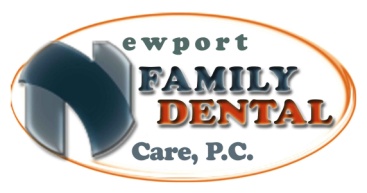 AcknowledgmentIn the past, we have only warranted restorations (fillings, onlays and crowns) for 5 years.  That warranty continues.  However, new materials and techniques have developed called Biomimetic Dentistry.  Unlike traditional dentistry, Biomimetic Dentistry is a form of dental treatment that actually mimics the natural composition of the teeth.  Research has shown, through the use of proven materials and proper bonding techniques, we can closely match the strength and properties of your natural tooth.  Now we can preserve more healthy tooth structure than ever before.  The key part of Biomimetic Dentistry is creating a solid foundation upon which the final restoration will remain.  This solid foundation is called a Biobase. What is covered: This warranty is limited to the biobase of fillings, onlays, and crowns.  These services are warranted for fifteen (15) years.  Coverage includes breakage or loss of the Biobase during normal function.  It does not cover breakage due to trauma.  If nerve issues arise after Biomimetic treatment requiring more treatment, that treatment is not included in the warranty, i.e. root canals and extractions.If the biobase fails on a particular tooth, in house credit will be given for the original cost of the restoration.  This credit must be used toward the treatment of the tooth in question within 90 days of the given credit.  No cash refunds.  This warranty does not extend to work replaced outside this office, for any reason.  This warranty does not apply for traditional restorations (where you elected to have your restoration without the supporting biobase foundation) past January 1, 2018.Your Commitment:Successful dentistry depends on many factors, not just the professional skill of the dentist. There are many variables that are not in the control of the dentist such as your daily oral hygiene, diet, general health, oral habits and care of your dental work.  These factors are all very vital to the success of your treatment, so in order to maintain your warranty, you will:Maintain advised cleaning appointments 	In general, this will be every 6 months but may be more often if your case requires more attention. You must be treated at our office within one month of the recommended timing for your re-care appointments.  We recommend that you schedule your next re-care appointment in advance so that we can find a time that best fits your schedule.Complete associated dental treatment	Most dental problems are not isolated.  Failure to fix associated problems could adversely affect previous work, exposing it to unnecessary risk and failure.  For example, if you are a tooth grinder and a bite guard is recommended, it needs to be completed.  If not, there is a good chance of breakage.  Another example is a neighboring tooth with decay can spread decay to previous work.  We give a 13 month grace period to complete all necessary treatment. Replacements or credit only, no cash refunds. This warranty is valid only for treatment in office and does not extend to work replaced at any other office, for any reason. After you have given your signature of satisfaction and acceptance of the restoration, the warranty begins.Signature: